CEP Project  - Social Media Promotion GuideYoutube Video Post Edit  message to suit your audience or organization.Did you come to Canada as an international student, temp worker, visitor or refugee? Check out this important project https://www.youtube.com/watch?time_continue=1&v=QqGkvPVxywkFacebook and LinkedIn Messages Edit and/or chose the most suitable one for your organization.Message 1Did you come to Canada as a temporary foreign worker? Did your immigration status affect your early work opportunities? Share your experience through the CEP immigration and work survey.  Get a $10 Tim Hortons e-gift card! www.cep.info.yorku.ca Message 2Did you come to Canada as an international student? Did your immigration status affect your early work opportunities? Share your experience through the CEP immigration and work survey.  Get a $10 Tim Hortons e-gift card! www.cep.info.yorku.ca Message 3Have you ever been a Refugee Claimant or filed for H&C status? Share your experience through the CEP immigration and work survey for a Tim Hortons e-gift card! www.cep.info.yorku.caMessage 4Did you come to Canada as a Refugee? Share your experience through the CEP immigration and work survey for a Tim Hortons e-gift card! www.cep.info.yorku.caMessage 5Did you come to Canada as a visitor and stayed to find work? Share your experience through the CEP immigration and work survey for a Tim Hortons e-gift card! www.cep.info.yorku.caMessage 6Did you come to Canada as an internationally trained professional on a temporary work visa? Share your experiences through the CEP immigration and work survey and get a Tim Hortons e-gift card! www.cep.info.yorku.caTwitter Messages Edit and/or chose the most suitable one for your organization.Message 1Came to Canada as a temporary foreign worker? Share your work experiences through the CEP immigration and work survey and receive an e-gift card! www.cep.info.yorku.ca #cdnimm #GTA #TOMessage 2Came to Canada as an International student? Share your work experiences through the CEP immigration and work survey and receive an e-gift card! www.cep.info.yorku.ca #cdnimm #GTA #TOMessage 3Have you ever been a Refugee Claimant or filed for H&C in Canada? Share your work experiences through the CEP immigration and work survey and receive an e-gift card! www.cep.info.yorku.ca #cdnimm #GTA #TOMessage 4Came to Canada as a Refugee? Share your work experiences through the CEP immigration and work survey and receive an e-gift card! www.cep.info.yorku.ca #cdnimm #GTA #TOMessage 5Came to Canada as a visitor and ended up staying to find work? Share your work experiences through the CEP immigration and work survey and receive an e-gift card! www.cep.info.yorku.ca #cdnimm #GTA #TOMessage 6Your immigrant experience matters! Share your story through the CEP immigration and work survey for a $10 Tim Hortons e-gift card! www.cep.info.yorku.ca #cdnimm #GTA #TOWhatsApp MessageTake the immigrant and work CEP Survey. Share your experience and get a $10 Tim Hortons e-gift card! www.cep.info.yorku.caCEP banner image for social media messaging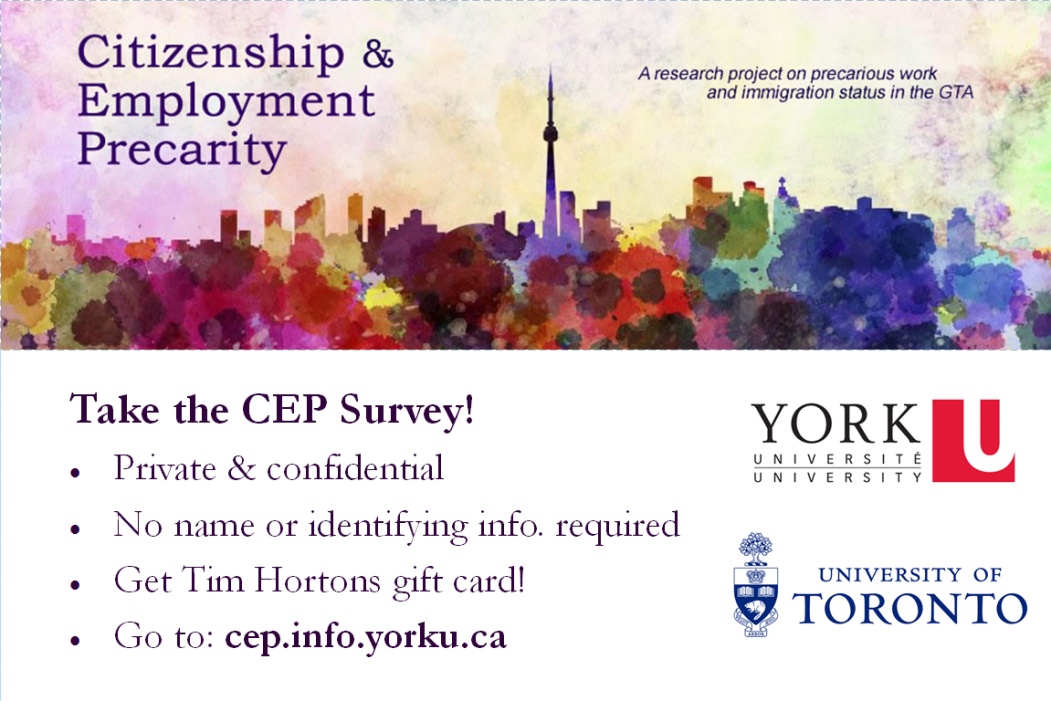 